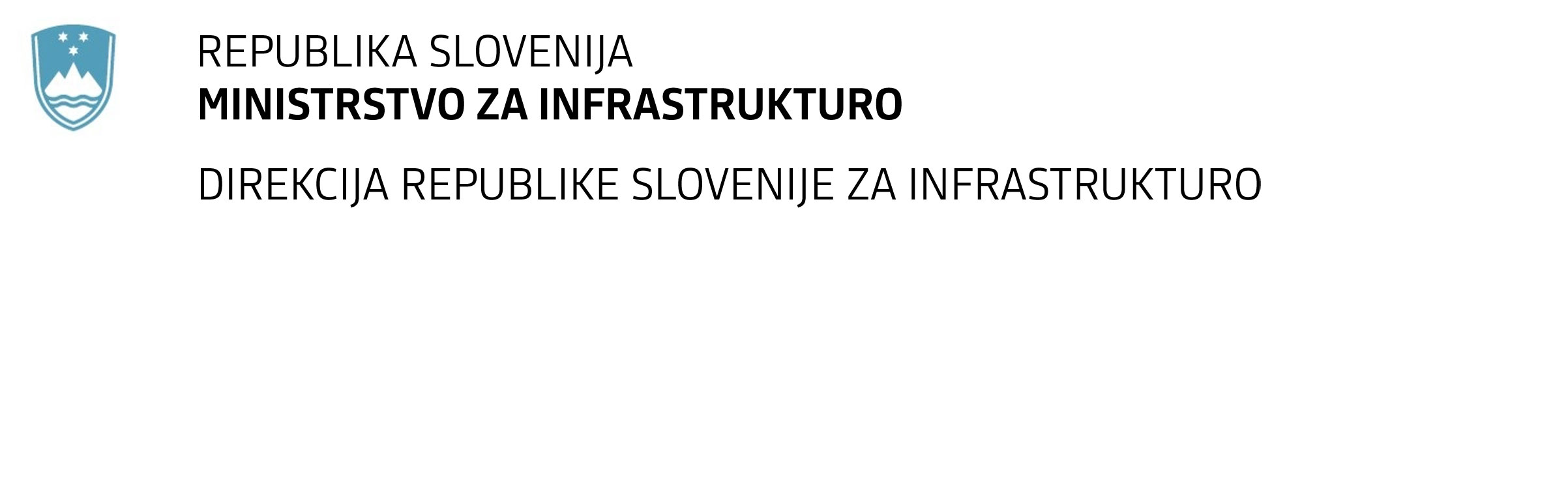 SPREMEMBA RAZPISNE DOKUMENTACIJE za oddajo javnega naročila Obvestilo o spremembi razpisne dokumentacije je objavljeno na "Portalu javnih naročil" in na naročnikovi spletni strani. Obrazložitev sprememb:Spremembe so sestavni del razpisne dokumentacije in jih je potrebno upoštevati pri pripravi ponudbe.Izdelava projektne dokumentacije za gradnjo podvoza in priključne ceste na območju železniškega postajališča Vnanje GoriceNaročnik je objavil spremenjen predračun na svoji internetni strani.